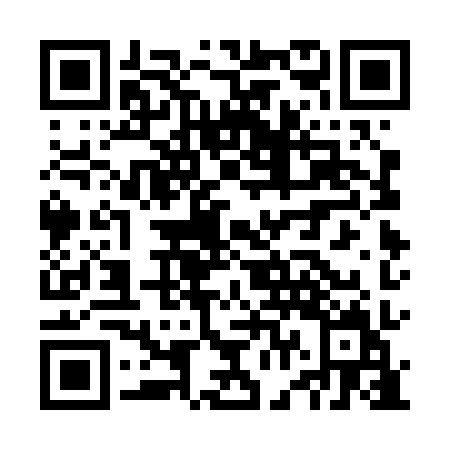 Ramadan times for Goranowice, PolandMon 11 Mar 2024 - Wed 10 Apr 2024High Latitude Method: Angle Based RulePrayer Calculation Method: Muslim World LeagueAsar Calculation Method: HanafiPrayer times provided by https://www.salahtimes.comDateDayFajrSuhurSunriseDhuhrAsrIftarMaghribIsha11Mon4:244:246:1312:013:565:505:507:3312Tue4:224:226:1112:013:575:525:527:3413Wed4:194:196:0912:013:595:535:537:3614Thu4:174:176:0612:004:005:555:557:3815Fri4:154:156:0412:004:015:575:577:4016Sat4:124:126:0212:004:035:585:587:4217Sun4:104:106:0011:594:046:006:007:4318Mon4:074:075:5811:594:056:026:027:4519Tue4:054:055:5511:594:076:036:037:4720Wed4:034:035:5311:594:086:056:057:4921Thu4:004:005:5111:584:096:066:067:5122Fri3:583:585:4911:584:106:086:087:5323Sat3:553:555:4711:584:126:106:107:5524Sun3:523:525:4411:574:136:116:117:5625Mon3:503:505:4211:574:146:136:137:5826Tue3:473:475:4011:574:156:146:148:0027Wed3:453:455:3811:564:176:166:168:0228Thu3:423:425:3611:564:186:186:188:0429Fri3:403:405:3311:564:196:196:198:0630Sat3:373:375:3111:564:206:216:218:0831Sun4:344:346:2912:555:217:227:229:101Mon4:324:326:2712:555:227:247:249:122Tue4:294:296:2512:555:247:267:269:143Wed4:264:266:2212:545:257:277:279:164Thu4:234:236:2012:545:267:297:299:195Fri4:214:216:1812:545:277:307:309:216Sat4:184:186:1612:535:287:327:329:237Sun4:154:156:1412:535:297:347:349:258Mon4:124:126:1212:535:307:357:359:279Tue4:104:106:0912:535:327:377:379:2910Wed4:074:076:0712:525:337:387:389:32